Introduction These are the guidelines for preparation of extended abstracts for ASP-15. Please use this document as a template and adhere strictly to the following guidelines and formatting requirements. Extended abstracts that do not follow these instructions will not be accepted.Extended abstracts should be self-contained in the sense that no plain-text abstract should be referred to in the extended abstract. Note that plain-text abstracts will not be published [1].Methods and Materials This template, modified in MS Word 2010 for the PC, provides authors with most of the formatting specifications needed for preparing electronic versions of their papers. All standard paper components have been specified for three reasons: (1) ease of use when formatting individual papers, (2) automatic compliance to electronic requirements that facilitate the concurrent or later production of electronic products, and (3) conformity of style throughout a conference publication. Margins, column widths, line spacing, and type styles are built-in; examples of the type styles are provided throughout this document.Result and DiscussionThe length of an extended abstract should be within 800–1000 words in English (references not included). Tables and figures are allowed in an extended abstract, but please limit the use of them Table 1.Table 1. Page dimensions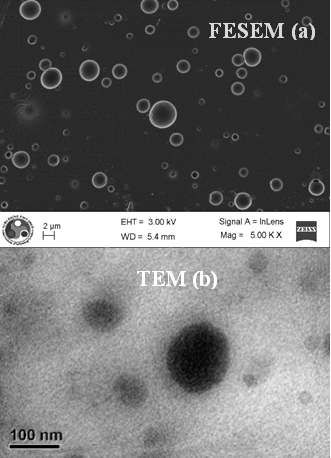 Figure 1 Example of a figure caption. (figure caption)Figures 1: We suggest to insert a 300 dpi graphic or image in JPEG or PNG format, with all fonts embedded on the image because, in an MSW document, this method is somewhat more stable than directly inserting a picture and writing over the image.Use 9 point Times New Roman for Figure labels. Use words rather than symbols or abbreviations when writing Figure axis labels to avoid confusing the reader.Please follow the style of this document to cite references in the text and list references at the end of the paper [1-8].Results on various other fillers will be presented during symposium. ConclusionsPlease strictly follow the format defined and illustrated by this template when preparing your extended abstract. Please submit your extended abstract as a Word document. Please do not submit PDF or file formats.AcknowledgementsPut your acknowledgements to funding sources and other supports here.References V. Katiyar & H. Nanavati, Polymer Engineering & Science 55, 626-642 (2011).Instructions to Authors: Extended Abstracts for ASP-15 Author Name*1, Author Name2, Author Name3Instructions to Authors: Extended Abstracts for ASP-15 Author Name*1, Author Name2, Author Name31 Name of the Department, Name of the Institute, city, State- pincode, Country.2 Name of the Department, Name of the Institute, city, State- pincode, Country.3 Name of the Department, Name of the Institute, city, State- pincode, Country.* Corresponding author, e-mail:xyx@iitg.ernet.inAbstract: This document presents the instructions needed to prepare the extended abstract to be included in the proceedings of the ASP-15. All abstracts should be written in English. In order to achieve graphical consistency, the extended abstract should be preferably written using Microsoft Word. It should start with the paper’s title, authors, authors’ affiliation, address and e-mail, followed by the Abstract's text and the keywords (up to six). Please, indicate the author making the presentation with an asterisk. The abstract should be written in MS Word format in single-spaced in 10 point Times New Roman. Do not indent the text paragraphs. Please, briefly explain the aim and scope of your study.Keywords: Extended abstract; Format requirements; Font sizeParametersValuesTop and bottom margins25 mmLeft and right margins20 mmColumn width81 mmColumn spacing8 mm